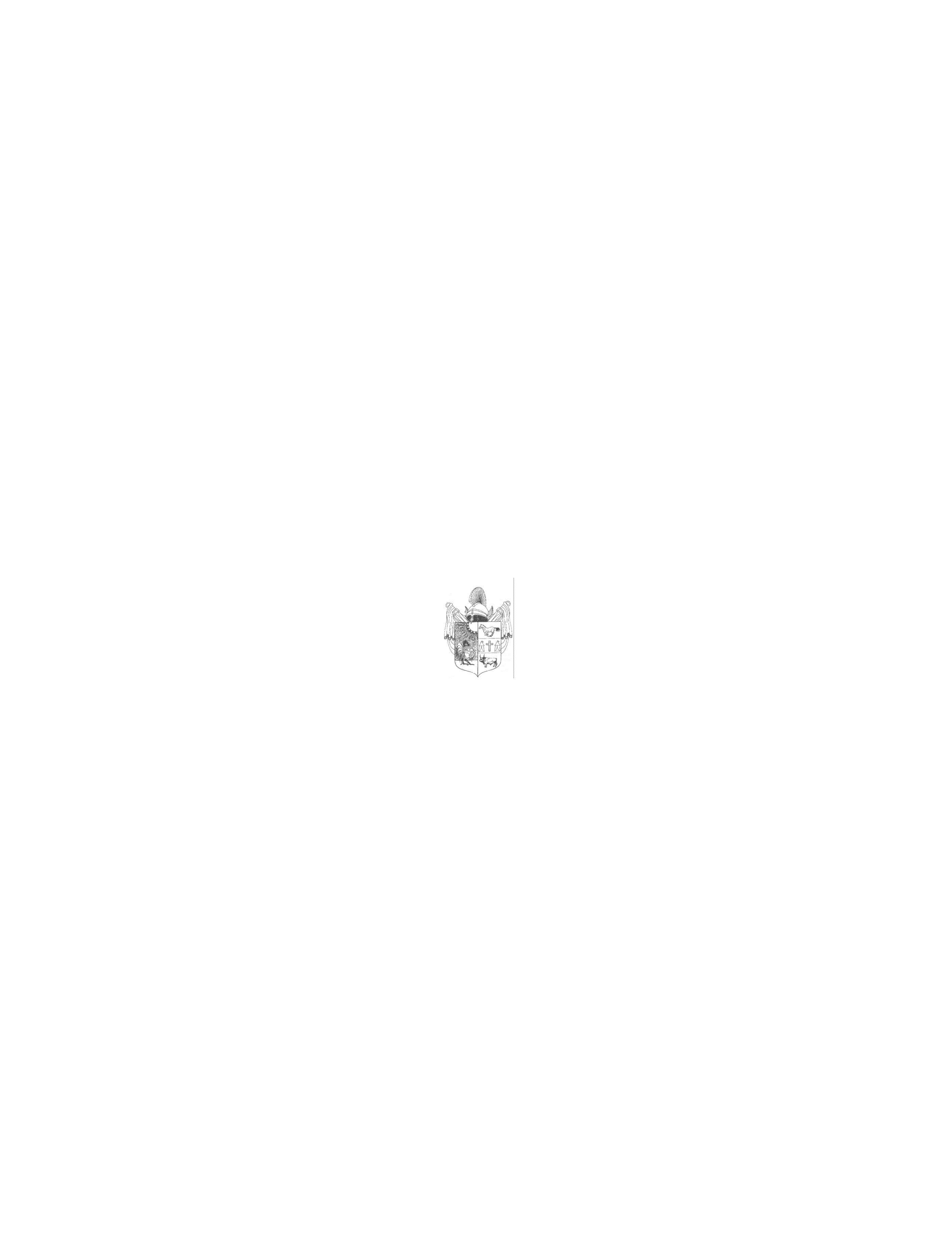 M e g h í v óMagyarország helyi önkormányzatairól szóló 2011. évi CLXXXIX. törvény 44.§- a, valamint Üllés Nagyközségi Önkormányzat Képviselő-testületének a Képviselőtestület  és Szervei Szervezeti és Működési Szabályzatáról  szóló 11/2016.(VIII.30.) önkormányzati rendeletének 10.§-a alapján a képviselő-testület rendkívüli ülését2019. április 8-án (hétfőn) 17 órára összehívom, az ülésre Önt ezúton tisztelettel meghívom.Az ülés helye: Üllési Polgármesteri Hivatal, Tárgyaló 		            (6794 Üllés, Dorozsmai u. 40.)   Napirend: 1.) A MEDI-CSI 2000 Egészségügyi Szolgáltató Bt-vel kötött II. sz. háziorvosi körzet feladat-ellátási szerződés módosítása  Előadó: Nagy Attila Gyula polgármester 2.) A „Szavazatszámláló bizottság tagjainak, póttagjainak megválasztása” tárgyú 33/2018.(II.13.)önkormányzati határozat módosításaElőadó: Nagy Attila Gyula polgármester ZÁRT ülés: 	3.) Az Üllés Dorozsmai út 82/6. szám alatti bérlakás bérleti jogviszony meghosszabbítási kérelmének elbírálásaElőadó: Nagy Attila Gyula polgármester 4.) Az Üllés Dorozsmai út 82/1. szám alatti üres bérlakás bérletére benyújtott pályázatok elbírálása Előadó: Nagy Attila Gyula polgármester 5.) Üllés, Forráskút, Csólyospálos Községi Általános Iskola és Alapfokú Művészeti Iskola intézményvezetői (magasabb vezetői) pályázati kiírásra                                                                    beérkezett pályázati anyag véleményezéseElőadó: Nagy Attila Gyula polgármester 6)Üllési Önkormányzati Konyha vezetői (élelmezésvezető) állásra beérkezett álláspályázatok elbírálása Előadó: Nagy Attila Gyula polgármester Tanácskozási joggal meghívottak: Dr. Borbás Zsuzsanna jegyzőÜ l l é s, 2019. április 3. Nagy Attila Gyula polgármester